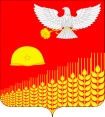 АДМИНИСТРАЦИЯ ГЛЕБОВСКОГО СЕЛЬСКОГО ПОСЕЛЕНИЯ КУЩЁВСКОГО РАЙОНАПОСТАНОВЛЕНИЕ00.00.0000 года	                               № х. Глебовка Об утверждении «Прогноза социально-экономического развития Глебовского сельского поселения Кущевского района на 2024 год и плановый период до 2026 года» В соответствии со статьей 173 Бюджетного кодекса Российской Федерации, Федеральным законом от 28 июня 2014 года № 172-ФЗ «О стратегическом планировании в Российской Федерации», постановлением администрации Глебовского сельского поселения Кущевского района от 25 июня 2018 года «О порядке разработки и корректировки, осуществления мониторинга и контроля реализации прогнозов социально-экономического развития Глебовского сельского поселения Кущевского района на долгосрочный и среднесрочный периоды» постановляю:1. Утвердить  «Прогноз социально-экономического развития Глебовского сельского поселения Кущевского района на 2024 год и плановый период до 2026 года», согласно приложения к настоящему постановлению.   2. Администрации Глебовского сельского поселения Кущёвского района (Гурушкина) разместить  на официальном сайте Глебовского сельского поселения Кущевского района в сети «Интернет» полный текст настоящего постановления и обнародовать в специально установленных местах.3. Контроль за выполнением настоящего постановления возложить на специалиста администрации Глебовского сельского поселения Кущевского района (Ю.В.Ахтенева).4. Постановление вступает в силу со дня его обнародования.Глава Глебовского сельского поселения Кущевского района                                                        А.В.ДудкоЛИСТ СОГЛАСОВАНИЯк постановлению администрации Глебовского сельского поселения  Кущевского района от 20.11.2023 № 104«Об утверждении прогноза социально-экономического развития Глебовского сельского поселения Кущевского района на  2024 год и плановый период до 2026 года»Проект внесен:специалист администрации                                                        Ю.В. АхтеневаПроект подготовлен:специалист администрации                                                        Ю.В. Ахтенева                                                                    Проект согласован:Начальник общего отдела                                                         Е.В. ГурушкинаЗАЯВКАк постановлениюНаименование  постановления:   «Об утверждении прогноза социально-экономического развития Глебовского сельского поселения Кущевского района на  2024 год и плановый период до 2026 года»Проект внесен начальником финансового отдела Ю.В. АхтеневаПостановление  разослать:1. Финансовый отдел -12. Общий отдел	-13. Прокуратура	-1__________________		              Ю.В. Ахтенева                   20.11. 2023 г.    подпись                                     	       Ф.И.О.                            дата